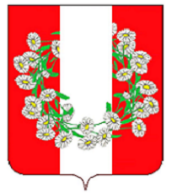 АДМИНИСТРАЦИЯ БУРАКОВСКОГО СЕЛЬСКОГО ПОСЕЛЕНИЯ КОРЕНОВСКОГО РАЙОНАПОСТАНОВЛЕНИЕот 28.06.2022                                                                                                                                № 69х.БураковскийОб утверждении порядка изменения существенных условий контракта для включения в решения, предусмотренные частью 65.1 статьи 112 Федерального закона от 5 апреля 2013 г. № 44-ФЗ «О контрактной системе в сфере закупок товаров, работ, услуг для обеспечения государственных и муниципальных нужд»В целях реализации положений Федерального закона от 8 марта 2022 года               № 46-ФЗ «О внесении изменений в отдельные законодательные акты Российской Федерации» администрация Бураковского сельского поселения Кореновского района п о с т а н о в л я е т:1. Утвердить порядок изменения существенных условий контракта для включения в решения, предусмотренные частью 65.1 статьи 112 Федерального закона от 5 апреля 2013 года № 44-ФЗ «О контрактной системе в сфере закупок товаров, работ, услуг для обеспечения государственных и муниципальных нужд» (далее – Закон № 44-ФЗ), согласно приложения к настоящему постановлению.2. Общему отделу администрации Бураковского сельского поселения Кореновскоо района обнародовать настоящее постановление  путем:1) размещения на информационных стендах администрации Бураковского сельского поселения Кореновского района;2) обеспечения беспрепятственного доступа жителей, проживающих на территории администрации Бураковского сельского поселения Кореновского района к тексту настоящего постановления в здании администрации Бураковского сельского поселения Кореновского района.3.Общему отделу администрации Бураковского сельского поселения Кореновского района (Абрамкина) обнародовать настоящее постановление в установленных местах и разместить его на официальном сайте органов местного самоуправления Бураковского сельского поселения Кореновского района в сети «Интернет».4.Контроль за выполнением настоящего постановления оставляю за собой.5. Постановление вступает в силу после его официального обнародования.ГлаваБураковского сельского поселения Кореновского района                                                               Л.И. ОрлецкаяПриложениеУТВЕРЖДЕНпостановлением администрацииБураковского сельского поселенияКореновского районаот 28.06.2022 г.№ 69ПОРЯДОКизменения существенных условий контракта для включения в решения, предусмотренные частью 65.1 статьи 112 Федерального закона от 5 апреля 2013 № 44-ФЗ «О контрактной системе в сфере закупок товаров, работ, услуг для обеспечениягосударственных и муниципальных нужд» Порядок изменения по соглашению сторон существенных условий государственных контрактов, контрактов, заключенных до 1 января 2023 года для муниципальных нужд, если при исполнении таких контрактов возникли не зависящие от сторон контракта обстоятельства, влекущие невозможность их исполнения (далее - Порядок), разработан в соответствии с частью 65.1 статьи 112 Федерального закона от 05.04.2013 № 44-ФЗ «О контрактной системе в сфере закупок товаров, работ, услуг для обеспечения государственных и муниципальных нужд» (далее - Закон № 44-ФЗ) в целях обоснования и применения на территории администрации Бураковского сельского поселения Кореновского района правил изменения существенных условий муниципальных  контрактов, заключенных в соответствии с Законом № 44-ФЗ до 1 января 2023 года (далее - контракты)  заказчиками администрации Бураковского сельского поселения Кореновского района, бюджетными (автономными) учреждениями,  муниципальными унитарными предприятиями) (далее - заказчики).Подготовка предложений по изменению существенных условий контракта для включения в решения, предусмотренные частью 65.1 статьи 112 Закона № 44-ФЗ, осуществляется при невозможности применения случаев, предусмотренных частью 1 статьи 95 Закона № 44-ФЗ.3. В соответствии с частью 65.1 статьи 112 Закона № 44-ФЗ допускается заключение дополнительного соглашения об изменении существенных условий муниципального контракта (далее – контракт) при совокупности следующих условий: 1) контракт заключен до 1 января 2023 года;2) при исполнении контракта возникли независящие от сторон контракта обстоятельства, влекущие невозможность его исполнения;3) наличие решения, принятого главой Бураковского сельского поселения Кореновского района ;4) соблюдение положений частей 1.3-1.6 статьи 95 Закона № 44-ФЗ;5) предоставление поставщиком (подрядчиком, исполнителем) (далее - поставщик) в соответствии с Законом № 44-ФЗ обеспечения исполнения контракта, если изменение существенных условий влечет возникновение новых обязательств поставщика, не обеспеченных ранее предоставленным обеспечением исполнения контракта, и требование обеспечения исполнения контракта было установлено в соответствии со статьей 96 Закона № 44-ФЗ.4. Изменение существенных условий контракта по решению главы Бураковского сельского поселения Кореновского района осуществляется заказчиком администрации Бураковского сельского поселения Кореновского района (далее – заказчик) в следующем порядке:1) поставщик  в письменной форме направляет  заказчику предложение об изменении существенных условий контракта. К указанному предложению прилагается  следующая информация и документы:-информация о реквизитах контракта, в том числе наименование, дата заключения, номер контракта, в том числе номер в реестре контрактов, заключенных заказчиками (при наличии);-предложения об изменении существенных условий контракта (с указанием изменений по каждой номенклатурной позиции, если их несколько, включая изменение цены, сроков исполнения обязательств и порядка их оплаты);-документ (документы), подтверждающий (подтверждающие) наличие не зависящих от сторон контракта обстоятельств, влекущих невозможность исполнения контракта в соответствии с действующими условиями (письменное подтверждение от производителей товаров об увеличении цены на производимый ими товар и (или) увеличения сроков изготовления (поставки), письменный расчет от поставщиков (подрядчиков, исполнителей) об увеличении ими цены на товар, работу, услугу, также иные документы, подтверждающие не зависящие от сторон контракта обстоятельства, влекущие невозможность исполнения контракта).2) заказчик получает от поставщика  предложение об изменении существенных условий контракта с приложением информации и документов, подтверждающих невозможность его исполнения в связи с возникновением независящих от сторон контракта обстоятельств, влекущих невозможность его исполнения и в течение  трех рабочих дней  со дня поступления обращения  поставщика осуществляет:- проверку соответствия информации и документов, направленных поставщиком, сведениям о заключении и исполнении контракта, которыми располагает заказчик;- проверку соответствия предлагаемой цены контракта рыночной конъюнктуре;- проверку на соответствие предлагаемых изменений существенных условий контракта требованиям статьи 14  Закона N 44-ФЗ;- определение объема необходимых дополнительных средств для исполнения контракта на новых условиях и их источник финансирования.5. По итогам рассмотрения поступивших документов заказчик инициирует изменение существенных условий контракта или отказывает поставщику в изменении существенных условий контракта, о чем в течение 1 рабочего дня информирует поставщика.6. Основания для отказа поставщику в изменении существенных условий контракта:- отсутствие информации и документов, предусмотренных подпунктом 1 пункта 4 настоящего  Порядка, в том числе отсутствие обоснования и (или) документов, подтверждающих не зависящие от сторон контракта обстоятельства, влекущие невозможность исполнения контракта;- указанные в обосновании обстоятельства не влекут невозможность исполнения контракта;- предлагаемые изменения существенных условий контракта нарушают требования статьи 14 Закона № 44-ФЗ.4. Изменение существенных условий контракта осуществляется после вступления в силу соответствующего распоряжения главы Бураковского сельского поселения Кореновского района в пределах обоснования дополнительного соглашения об изменении контракта, предоставленного заказчиком.5. При изменении существенных условий контракта заказчик включает информацию и документы о заключении  соглашения об изменении условий контракта в реестр контрактов, заключенных заказчиком в порядке, установленном статьей 103 Закона № 44-ФЗ.ГлаваБураковского сельского поселенияКореновского района                                                                     Л.И. ОрлецкаяПриложениек порядку  изменения   существенных условий контракта  для  включения                 в решения, предусмотренные частью 65.1 статьи 112 Федерального  закона от 5 апреля 2013 г. № 44-ФЗ                               «О контрактной системе в сфере закупок товаров, работ, услуг                       для обеспечения государственных                          и муниципальных нужд»ОБОСНОВАНИЕ ЗАКЛЮЧЕНИЯ 
ДОПОЛНИТЕЛЬНОГО СОГЛАШЕНИЯ об изменении контракта от ______________№____________________________     (указываются реестровый номер контракта/реквизиты контракта у единственного поставщика (подрядчика, исполнителя))«__________________________________________________________________»  (указывается предмет контракта)Указать причины невозможности исполнения контракта, например, используя текст, приведенный ниже.В связи с обращением ____________________________________________
                                                                                                                               (поставщика/подрядчика/исполнителя)____________________________________________________________________                        (указывается наименование контрагента)из-за возникновения независящих от сторон обстоятельств, влекущих невозможность исполнения контракта в условиях санкционного давления со стороны иностранных государств, а также учитывая высокую волатильность валюты и ограничение поставок например, бытовой техники, а именно холодильников Panasoniс на территорию Российской Федерации в связи с официальным заявлением компании на официальном сайте Panasonic.ru (прилагается скрин-шот) (указать объект закупки и причину невозможности его исполнения)
заказчик ____________________________________________________________,(указывается наименование заказчика)руководствуясь частью 65.1 статьи 112 Федерального закона от 5 апреля 2013 г.                           № 44-ФЗ  «О контрактной  системе в  сфере  закупок  товаров,  работ, услуг для обеспечения  государственных и муниципальных нужд», считает необходимым изменить  следующие условия контракта от_______________________________
№__________________________________________________________________      
     (указываются реестровый номер контракта/реквизиты контракта у единственного поставщика (подрядчика, исполнителя)) 
«__________________________________________________________________»: 
                                                                                       (указывается предмет контракта)Например: 1. Внести изменение путем увеличения цены контракта на 15 % от первоначальной цены 154 000 (сто пятьдесят четыре тысячи) рублей, изложив пункт 6 контракта в следующей редакции:«Цена контракта составляет 177 100 (сто семьдесят семь тысяч сто) рублей 00 копеек, в том числе НДС 31 878 (тридцать одна тысяча восемьсот семьдесят восемь) рублей.».2. Внести изменение в спецификацию контракта путем замены товара, изложив пункт 2 в следующей редакции:«Холодильник Атлант ХМ 6024-080».Приложение: подтверждающие документы (документы, обосновывающие увеличение цены контракта и (или) изменение спецификации катаракта, и (или) срока исполнения контракта и т.д. – прайс листы, коммерческие предложения, скриншоты открытых источников информации (сайтов), письмо производителя, письмо поставщика (подрядчика, исполнителя), заключение Торгово-промышленной палаты и т.д.).Должность руководителя 	              			                         Ф.И.О. 